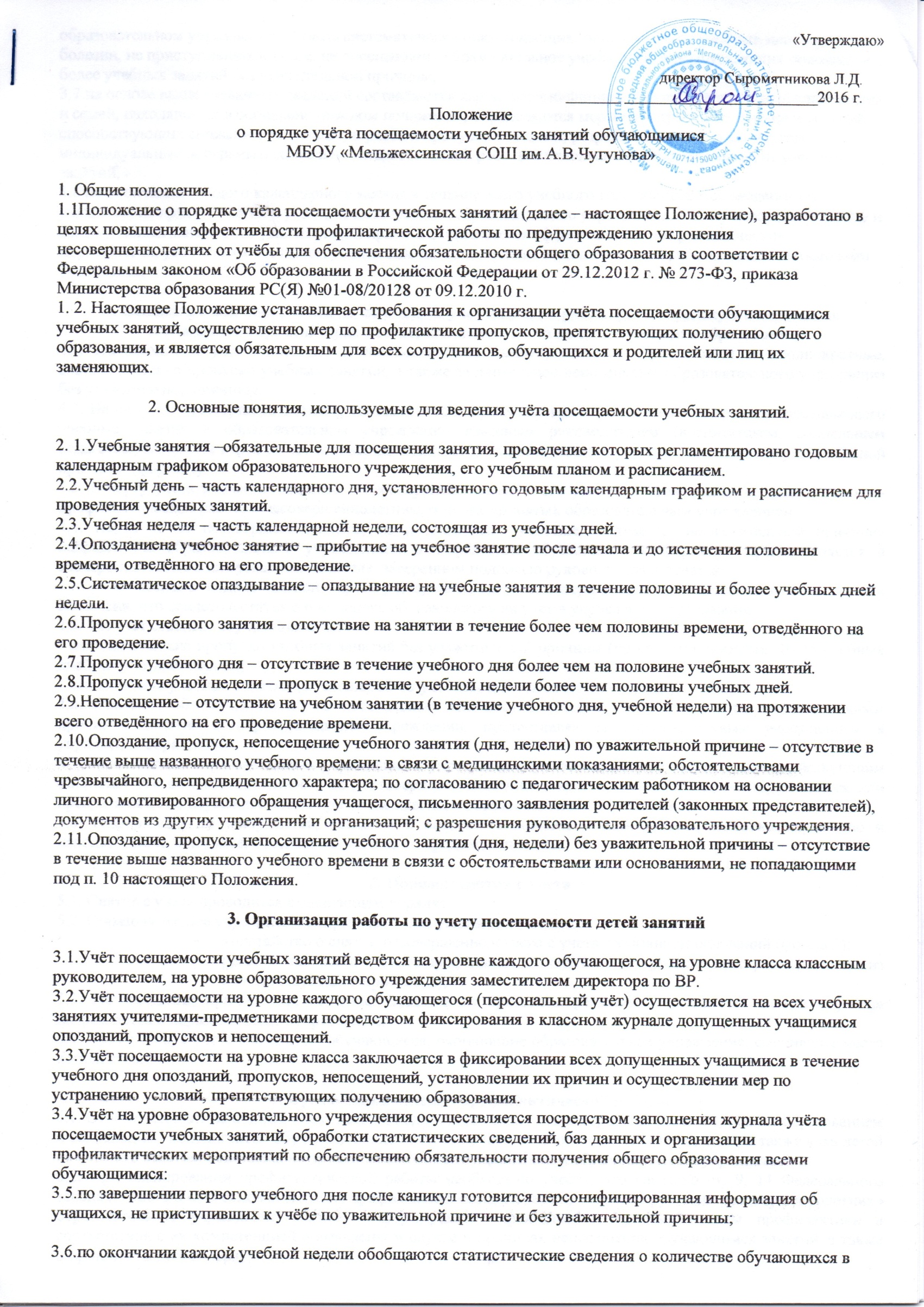 образовательном учреждении, о числе систематически опаздывающих, пропускающих учебные занятия по болезни, не приступивших к учёбе, не посещающих образовательное учреждение и пропускающих половину и более учебных занятий без уважительной причины;
3.7.на основе выше названных сведений составляются карты персонифицированного учёта несовершеннолетних и семей, находящихся в социально опасном положении, определяются меры по устранению причин и условий, способствующих снижению мотивации к учёбе и пропускам занятий, разрабатываются и реализуются индивидуальные программы социально- педагогической работы с учащимися, уклоняющимися от учебных занятий;
3.8.по окончании каждого календарного месяца в течение всего учебного года обобщаются сведения об учащихся, не приступивших к учёбе, не посещающих образовательное учреждение и пропускающих половину и более учебных занятий без уважительной причины, оценивается эффективность профилактических мероприятий, уточняются соответствующая база данных и планы индивидуальной работы с выше названными учащимися.
4. Основания для постановки на школьный учет на учет в районную и городскую комиссии по соблюдению гарантий прав несовершеннолетних на получение общего образования4.1. На школьный учет (занесение в школьный банк данных) ставится обучающийся за неоднократные, систематические пропуски учебных занятий, а также за длительное непосещение образовательного учреждения без уважительной причины.4.2. На каждого несовершеннолетнего, систематически пропускающего или длительное время не посещающего учебные занятия в образовательном учреждении классным руководителем (воспитателем, социальным педагогом) заводится карта «Учет несовершеннолетнего, не посещающего учебные занятия по неуважительной причине» (форма 1)4.3. В карту учета заносятся сведения о несовершеннолетнем и его условиях проживания, об индивидуально-профилактической работе с несовершеннолетним, о мерах принятых образовательным учреждением.4.4. Карта «Учет несовершеннолетнего, не посещающего учебные занятия по неуважительной причине» направляется образовательным учреждением в Управление образования. Информация предоставляется в электронном виде и на бумажном носителе, заверенном подписью руководителя и печатью.С момента подачи данной карты учета, сведения о несовершеннолетнем вносится в банк данных Комиссии, что свидетельствует о постановке обучающегося на учет в управлении образования.На учет ставится обучающийся за:систематические пропуски учебных занятий без уважительной причины (пропущено суммарно 10-15 учебных дней за отчетный период);непосещение учебных занятий (в течение 10-15 учебных дней за отчетный период).4.6. Сведения об обучающихся, не посещающих или систематически пропускающих по неуважительным причинам занятия в образовательном учреждении, предоставляются образовательным учреждением в управление образования. 4.7. Руководители образовательных учреждений и управлений образования несут в соответствии с действующим законодательством ответственность за достоверность сведений о несовершеннолетних, не обучающихся или прекративших по неуважительным причинам занятия в образовательных учреждениях.4.8. Информация по учету детей, сведения о которых включены в банк данных, подлежит хранению и использованию в порядке, обеспечивающем ее конфиденциальность.5. Порядок снятия с учета5.1. Снятие с учета проводится в следующем порядке:5.2. Образовательное учреждение направляет в следующие документы:ходатайство о снятии несовершеннолетнего с учета с указанием оснований (форма 3);решение школьного совета профилактики о снятии с внутришкольного учета (выписка из соответствующего протокола);5.3. На заседании принимается решение. Выписка из протокола решения комиссии «О снятии с учета» направляется в образовательное учреждение.5.4. Кроме того, с учета снимаются: обучающиеся, окончившие образовательное учреждение; сменившие место жительство.6. Организация ведения профилактической работы6.1. Ответственность за полный охват детей и подростков обязательным средним (полным) общим образованием и сохранением контингентов обучающихся до окончания ими образовательного учреждения, а также явка детей на учебные занятия, возложена на органы местного самоуправления и образовательных учреждений.6.2. При планировании профилактической работы необходимо учесть, что согласно ст. 9, 14 Федерального закона № 120-ФЗ «Об основах системы профилактики безнадзорности и правонарушений несовершеннолетних» образовательное учреждение обязано информировать учреждения и органы системы профилактики в соответствии с их компетенцией о выявленном случае и причинах непосещения обучающимся занятий, а также о принятых школой мерах.6.3. Количество обращений школы в органы и учреждения системы профилактики в целях получения помощи и принятия мер в отношении родителей, возвращения несовершеннолетнего к обучению, не ограничено. При этом следует запрашивать письменные ответы (форма 4).6.4. В конце каждого отчетного периода в соответствии с банком данных, управление образования запрашивает в образовательных учреждениях обновленную третью страницу карты учета несовершеннолетнего, длительное время не посещающего учебные занятия без уважительной причины.6.5.	При необходимости перевода несовершеннолетнего в вечернюю школу,
учреждение начального (среднего) профессионального образования необходимо
направить в комиссию по соблюдению гарантий прав несовершеннолетних на получение общего образования ходатайство, с приложением ряда документов (форма 5, памятка).6.6. Со всеми обучающимися, находящимися в школьном банке данных, проводится индивидуально-профилактическая работа, направленная на предупреждение или уменьшение общей вероятности появления пропусков уроков:постоянный, ежедневный контроль и учет за посещаемостью обучающихся;организация психолого-социальной службой школы индивидуальной и групповой работы с обучающимися и их родителями по преодолению причин пропусков учебных занятий;организация индивидуальной работы с обучающимися, испытывающими затруднения в освоении учебных программ; ликвидация пробелов в знаниях обучающихся;своевременное и незамедлительное информирование учреждений и органов системы профилактики о несовершеннолетних, злостно уклоняющих от обучения, не посещающих учебные занятия, а также на родителей препятствующих обучению или уклоняющихся от воспитания и обучения своих детей (статья 9 Федерального закона «Об основах профилактики безнадзорности и правонарушений несовершеннолетних»).7. Права и обязанности учащихся

7.1. Обучающийся имеет право:
1) предъявлять документы, объясняющие причины отсутствия на учебных занятиях;
2) участвовать лично или через родителей (лиц, их заменяющих) в рассмотрении вопросов посещаемости и пропусков занятий;
7.2. Обучающийся обязан:
1) посещать учебные занятия согласно учебному плану и расписанию учебных занятий;
2) выполнить письменную зачётную работу по каждому пропущенному без уважительной причины учебному занятию, включенному в учебный план школы или в индивидуальный учебный план учащегося в срок не более 3 учебных дней после пропущенного занятия.

 

Рекомендации классному руководителю по работе с несовершеннолетними, непосещающими или систематически пропускающими по неуважительным причинам занятия в школе

1. Завести тетради – карточки на обучающихся, пропускающих школу по неуважительным причинам.
2. Ежедневно вести дневник педагогических наблюдений. Накопительный материал: характеристика ученика, акты обследования семей, сведения о пропусках занятий, нарушении Устава школы и правил поведения обучающихся.
3.Систематически вести учет индивидуальных профилактических мероприятий в отношении несовершеннолетних и их семей.
4. Ежедневно следить за посещаемостью занятий обучающимися.
5. Ставить в известность родителей о пропусках занятий в тот же день.
6. Каждый месяц заслушивать обучающихся, пропускающих занятия по неуважительным причинам на классных собраниях, заседаниях родительского комитета. При необходимости приглашать на Совет профилактики безнадзорности и правонарушений.
7. Организовать работу родительской общественности с обучающимися, пропускающими занятия без уважительной причины.
8. Организовать работу самоуправления в классе. Членам комитета дисциплины и порядка поручить индивидуальное шефство за обучающимися, пропускающими занятия без уважительной причины.
9. По итогам четверти предоставить информацию о пропусках уроков обучающихся в школьный банк данных.
10. Вовлекать в трудовую деятельность, серьезные дела, исполнение общественных поручений.
11. Вовлекать подростков в кружки, секции, контролировать их посещение.
12. Поддерживать тесную связь с комиссией по делам несовершеннолетних «Учет несовершеннолетнего, не посещающего учебные занятия
по неуважительной причине»I. Сведения о несовершеннолетнем:6.7.	Причина не посещения (подчеркнуть или дополнить) ___________________________________________________________________________________________________________________________________________________________трудности в обучении, повторный(ые) курс(ы) обучения, стойкая неуспеваемость, препятствие родителей, жестокое обращение в семье, находится в розыске, склонен к бродяжничеству, конфликт с родителями, одноклассниками, педагогами, переход в новую школу, не желает учиться, хочет (вынужден) работать,8.	Перечислить в каких школах ранее обучался (№ школы, класс)_________________________________________________________________________9. На учете в КДН и ЗП (подчеркнуть) несовершеннолетний/семья_________(дата постановки)Основание постановки на учет КДН и ЗП____________________________________________10.На учете в ОДН УВД__________________________________________________(дата постановки)Основание постановки на учет ОДН ОВД (подчеркнуть или написать): _______________________________________________бродяжничество, употребление спиртных напитков, наркотических и психотропных веществ, условно осужден, антиобщественное поведение, драка и др.                                                                      II. Место проживания:1. Адрес регистрации ___________________________________________________________________________(округ, район, улица, дом, корпус, квартира, телефон)2.Адрес фактического проживания ____________________________________________________З.Адрес последнего проживания (без места жительства) _________________________________________________________________________________________________________________________II. Условия проживания ребенка1. Проживает (подчеркнуть или дописать):с родителями; с матерью или отцом; с опекуном, попечителем; с отчимом, мачехой; в приемной семье; в государственном учреждении; с другими членами семьи; с посторонними людьми;_____________________________________________________________________________________________________2. Социально-бытовые условия (подчеркнуть или дописать):Созданы благоприятные условия для проживания, нет условий для обучения и отдыха (в квартире грязь, нет постельного белья, нет мебели, нет еды, нахождение посторонних лиц в нетрезвом состоянии), квартира или ее часть сдается в наем,____________________________________________________________________________________________________III.Социальный статус семьи (подчеркнуть или дописать):Малообеспеченная, многодетная, находящаяся в социально опасном положении, полная, неполная, в разводе, мать-одиночка, вдова/вдовец, вторичный брак матери/отца, беженцы, вынужденные переселенцы___________________________________________________________________________________IV. Статус родителей (подчеркнуть или дописать):Инвалиды (мать, отец), ограничены в правах (мать, отец), лишены родительских прав (мать-
отец), безработные (мать, отец)	V. Образ жизни родителей (подчеркнуть или дописать):Злоупотребляют спиртные напитки (мать, отец), наркотические вещества (мать, отец); ведут
антиобщественный образ жизни (мать, отец); уклоняются от воспитания детей (мать, отец);
жестоко обращаются с детьми; состоят на учете в ОВД (мать, отец), состоят на учете в или
КДН (мать, отец); находится в местах лишения свободы (мать, отец, другие члены семьи); не
справляются с воспитанием, ведут замкнутый образ жизни, ухаживают за больными родителя
ми, детьми-инвалидами; много времени уделяют работе (мать, отец); заботятся о ребенке (мать,
отец)	VI. Количество детей в семье1. Количество детей до 18 лет____________________________(указать годы рождения)
2. В каких учреждениях обучаются или воспитываются _____________________________________________________(указать номера учреждений)      Форма 2Меры, принятые образовательным учреждением по состоянию на 25 число текущего месяца(обращения школы в Комиссию по делам несовершеннолетних и защите их прав, органы опеки и попечительства, в органы внутренних дел, органы здравоохранения, окружное управление образования, органы социальной защиты населения, прокуратуру) Данная страница заполняется образовательным учреждением каждый отчетный периодРуководитель учреждения (подпись) МПМеры принятые управлением образования(данная часть страницы заполняется специалистом управления образования каждый отчетный период)Форма 3                                                                                                                                                                                             Форма 4Председателю Комиссии по соблюдению
гарантий прав несовершеннолетних
на получение общего образования Уважаемый (ая) (Имя, Отчество)!Администрация образовательного учреждения средней общеобразовательной школы №	 ходатайствует о рассмотрении вопроса перевода (отчисления из контингента обучающихся), снятия с учета в связи с (указать причину снятия) учащегося	 класса Иванова Ивана Ивановича, 00.00.0000 г.р., зарегистрированного по адресу			, проживающего по адресу	в  СОШ №	 (в вечернюю школу №	, в колледж №	).Иванов И.И. обучается в школе с	класса (указать дату зачисления). Ранее обучался в ОУ №№ 	. Дать краткое изложение оснований (причин) перевода и сведения о профилактической работе образовательного учреждения с данным учащимся.Приложение: 6 документов:Характеристика учащегося (от классного руководителя)Психологическая характеристика.Выписка оценок учащегося, выписка из ведомости учета посещаемости (сведения о пропусках учебных занятий без уважительной причины)Выписки из протоколов заседаний совета по профилактике, педагогического совета, консилиума, где рассматривались вопросы в отношении учащегося.Копии обращений в органы и учреждения системы профилактики и ответов по данному учащемуся.Согласие (заявление) родителей на перевод.Директор		ФИОФорма 5Образец писем в органы и учреждения системы профилактики безнадзорности
и правонарушений несовершеннолетнихПисьмо следует писать на бланке школы и заверить печатью. Необходимо указать адрес, контактный телефон и факс.На следующий день следует отследить направленное письмо, когда получено письмо, за каким входящим номером зарегистрировано, кому поручено для исполнения (Ф.И.О. сотрудника и его контактный телефон). Эти сведения следует внести в копию письма, подшитую в личное дело.В случае, когда нет ответа в течение двух недель, следует позвонить исполнителю и попросить об ускорении ответа, можно обратиться с просьбой, чтобы ответ, с подписью начальника, прислали по факсу.В случае не получения ответа, следует по истечении 30 дней направить повторное письмо на имя начальника с указанием, что запрос направляется повторно.Если и на повторный запрос не последует ответа, о данном факте следует сообщить вышестоящему руководству, в письме сообщить когда (указать даты каждого) направлялись запросы или информация в ОВД, о чем, в течение какого времени ждали ответ и обратиться с просьбой о предоставлении Вам такой информации (можно приложить копию повторного письма с указанием даты и входящего номера).Начальнику УВД (название)
Фамилия, инициалыУважаемый (имя, отчество)!Прошу Вас сообщить состоит ли на учете в ПДН воспитанник нашей школы (фамилия, имя, отчество, год рождения, адрес).Если состоит, прошу дать подробную информацию:когда и за какое противоправное действие был поставлен на учет.состоят ли родители на учете в ПДН;Данная информация будет использована в целях организации воспитательно-реабилитационного процесса и ее конфиденциальность гарантируется.Надеюсь на понимание, деловой контакт и консолидацию совместных усилий в работе по профилактике безнадзорности и правонарушений несовершеннолетнихДиректор		подпись				ФИОФорма 6Памятка1. Порядок перевода учащегося в вечернюю (сменную) школу или в учреждение начального профессионального образованияПеревод обучающихся, не получившего общего образования, осуществляется только в исключительных случаях при условии перехода его в вечернее (сменное) общеобразовательное учреждение или в учреждение начального профессионального образования по представлению органа управления образования и с согласия районной комиссии по делам несовершеннолетних и защите их прав.Управление образования на заседании Комиссии по соблюдению гарантий прав на получение образования рассматривает вопрос о переводе ребенка в вечернее (сменное) общеобразовательное учреждение или в учреждение начального профессионального образования с учетом анализа профилактической работы с несовершеннолетним.     В случае положительного решения, Комиссия по соблюдению гарантий прав на получение образования направляет представление в Комиссию по делам несовершеннолетних и защите их прав (далее КДН и ЗП) района по месту регистрации несовершеннолетнего.Для рассмотрения вопроса о переводе несовершеннолетнего на другую форму получения основного общего образования директору образовательного учреждения необходимо представить в Комиссию по соблюдению гарантий прав на получение образования следующие документы:1) Ходатайство администрации образовательного учреждения на имя председателя Комиссии с подробным указанием причин для перевода несовершеннолетнего.Выписка из протокола заседания педсовета (совета по профилактике правонарушений) образовательного учреждения по вопросу перевода учащегося с подробным указанием оснований для перевода.Характеристика несовершеннолетнего обучающегося, подписанная директором образовательного учреждения.Заявление родителей (законных представителей) несовершеннолетнего о переводе ребенка на другую форму получения основного общего образования с подробным указанием причин.5)	В случае положительного решения КДН и ЗП, представить в Управление образования справку-подтверждение о зачислении ребенка в новое образовательное учреждение.Председателю Комиссии по делам несовершеннолетних и защите их прав района (название) ФИОУважаемый (имя, отчество)!Сообщаю, что обучающийся	класса нашей школы (фамилия, имя, отчество, год рождения, адрес), далее дать о нем необходимую информацию. Например: систематически, в течение (указать время) пропускает без уважительной причины школьные занятия, совершил противоправные действия (указать какие и когда) и т.д.Далее необходимо указать (кратко) какие принимались меры по коррекции его поведения, а также отношение его родителей к данной проблеме.Затем излагается просьба по существу вопроса. Например, обсудить на заседании комиссии вопрос о поведении воспитанника, принять меры административного воздействия к его родителям (законным представителям), решить вопрос о направлении его на лечение от алкоголизма или наркомании, обязать пройти консультацию в окружной Центр психолого-педагогической и медико-социальной помощи и др.На заседание комиссии прошу пригласить представителя школы и выслать выписку из протокола комиссии о принятом решении.Директор	подпись	ФИО1. Ф.И.О. (полностью)2. Дата рождения (число, месяц, год)3. Школа (последнее место учебы)дата поступления4. В каком классе обучается5. В каком классе должен обучаться по возрастуСистематически пропускает занятияНе посещает школуЗа отчетный период пропущено суммарно ________учебных _________ дней, ________ уроков(указать количество)С какого времени не обучается
__________________________________________________(дата последнего посещения занятий)(Заполняется одна графа)(Заполняется одна графа)Обращение школы (название организации, дата, исходящий номер) Ответ (дата, исходящий номер) Краткое изложение о принятых мерах той организацией, в которую обратилась школа Принятые мерыПротокол заседания(№ и дата)Решение комиссииЗаседание окружной комиссии Заседание окружной комиссии Заседание окружной комиссии Заседание окружной комиссии Обращения в организацииНазвание организации (дата, исходящий номер)Ответ (дата, исходящий номер), о принятых мерахКоличество обучающихся пропускающих занятия  без уважительной причины Количество обучающихся пропускающих занятия  без уважительной причины,  в %  соотношении от общего количества обучающихся  Принимаемые меры 